EXPERIENCE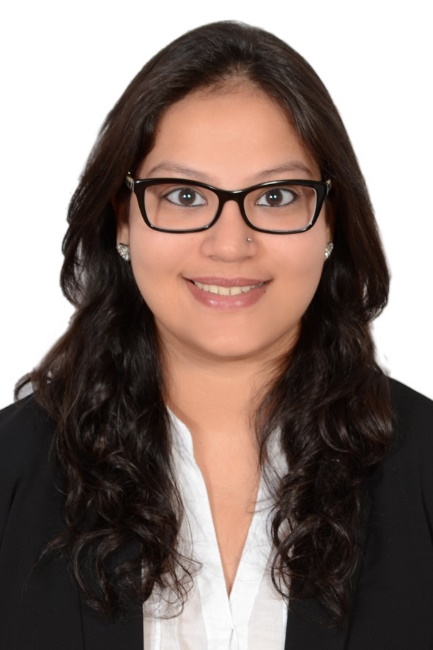 Hellmann worldwide logistics, DUBAI: Jan 2017 – jan 2018marketing and corporate communications coordinatorFor more details, please visit my LinkedIn profile.HELLMANN WORLDWIDE LOGISTICS, DUBAI: FEB 2015 – JAN 2017IT Solution SpecialistFor more details, please visit my LinkedIn profile.HELLMANN WORLDWIDE LOGISTICS, DUBAI: OCT 2014 – FEB 2015Customs Brokerage Specialist InternFor more details, please visit my LinkedIn profile.schlumberger asia services limited: july 2013 – sept 2013SUPPLY CHAIN MANAGEMENT INTERNFor more details, please visit my LinkedIn profile.Heriot-Watt University, Dubai: sEPT 2017 – SEPT 2019MSc. in International Marketing Management with Digital marketing Manipal University, Dubai: SEPT 2011 – JULY 2014bsc. in information systems and management with e-commerce specializationCourses taught were: 
Being a part of the IT Student Committee, I looked after the following for the IT events organized:
During my specialization, I was awarded a scholarship and an academic excellence award.Social Media MarketingPaid advertisement Public RelationsSupplier/Vendor ManagementCopywritingVideographyData VisualizationPhotographyEmail MarketingMarketing AnalyticsIntranetEvent/Exhibition ManagementClient Relationship Management SalesLead NurturingCold Calls IT Business Projects Marketing IntranetGraphic DesigningSalesCold CallsMicrosoft Access Database creation User trainingPresentationContemporary ConsumersCommunications and BrandingStrategic MarketingAdvances in Digital MarketingMarketing LogisticsProject ManagementICT Utilisation within the SME contextResearch Philosophy and PracticeTechnical CommunicationMathematics & StatisticsComputer ApplicationsProblem Solving TechniquesIT Essentials (CISCO)Principles of ManagementAccounting and Financial ManagementDatabase Management SystemsComputer ProgrammingGraphics Design and ApplicationsOrganizational BehaviorBusiness ApplicationsComputer NetworksObject Oriented ConceptsInternet ApplicationsResearch Report WritingMarketing Principles and ITInformation SystemsVisual ProgrammingJava ProgrammingE-CommerceTechnology ManagementProject ManagementConsumer BehaviorSupply Chain ManagementOnline AdvertisingRecent Trends In ITInformation SecuritySocial Media MarketingSponsorship Management EmceeEvent organizerContent Creation